First Name of Application CV No: 1651116Whatsapp Mobile: +971504753686 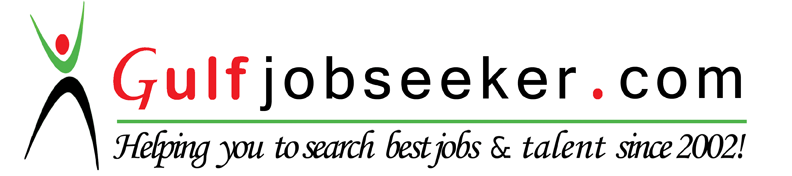 Personal Summary:A Doctor whose interests lie in helping people by establishing highest standards of ethics and professional conduct, with the sound knowledge in dentistry and with the aid of latest technology in the field of Medicine. I believe in comprehensive care delivery system that is patient-centered and values quality as its first priority. Having worked in different places and studied under great doctors have understood the importance of evidence based decision making as an important key factor in dental practice which reflects current knowledge in biomedical and clinical sciences. Also, believe in lifelong learning as fundamental value in my professional life.Professional Snapshot:Possess the knowledge and skills to diagnose, manage, and prevent diseases, abnormalities, and other conditions affecting the oral and perioral tissues. Have developed and reinforce the ethical responsibility of the health care professional for the public and developed a keen sense of the role of a dentist as an integral member of the health professions. Throughout career, I have stimulated to model values and beliefs that demonstrate the commitment of the profession to the public welfare. Also to educate health care professionals who value health promotion.Skills and achievements: Areas of ExpertiseOral Radiology and DiagnosisOral Surgery and Dental Implants.Root canal treatment.Crown and Bridgework.Teeth whitening.Oral prophylaxis.Pain control.Esthetic fillings.Prosthetic rehabilitation with dentures.Administrating and marketing dental services to potential clients.Education Qualification2011 - BDS - Bachelor of Dental Surgery D.A.Pandu Memorial R.V Dental College, India2013 - Accredited Certificate Program – Implantologist American Academy of Implant Dentistry (AAID) , India2014 -  Attended Public Health Program University of Birmingham, UKHonors and Achievements:Received Best poster in AAID study club 2013, Bangalore.Achieved certificate of Excellence as Student Research Assistant for “Effectiveness of Oral Health Edutainment module in improving Knowledge, Attitude, Behavior and Practice of Primary School Children – Cross sectional survey” 2011.Creation of a Database of Questionnaire (Record Forms) For use in Dental Public Health Initiatives - Bonafide epidemiology project work undergraduate practical exercise in epidemiology And  advocacy for III Year Bachelor of Dental Surgery in the Department of Preventive and Community Dentistry, 2010.BASIC LIFE SUPPORT (BLS/CPR) PROVIDER PROGRAMME course completed from Apollo Fortis hospital, Bangalore.	Work history:September 2011 – September 2013: Practice as Trainee Dentist N.A.Clinic (Private Dental Practice), Bangalore, India.July 2014 – Present: Practicing as Dentist Dental Health Center and Implant Clinic, Bangalore, India.Voluntary Experience:Worked as a personal tutor in teaching math and science to school children.Worked as a team coordinator in planning and executing a dental implant program in N.A.Clinic 2013.Personal skills:   Well-presented and articulate.Good written and verbal Communication skills.Listening, Interpersonal & Communication skills.IT Skills: MS office and Statistical Analysis.Administration and team work:Excellent ability to plan ahead and manage time effectively which have developed by managing  dental practices which requires a wide range of complex roles and responsibility of patient care and ability to work with minimal supervision.Exceptional eye for details while looking into patient cases and with consistency keeping the follow-up of the same.Ability to both provide and receive constructive feedback.Build and maintain excellent relationships with colleagues and clients.Work as part of a team to reach common goals.Ability to form a balanced opinion taking into account a wide range of information.Deliver creative and ingenious ideas for change and continuous improvement.PERSONAL VITAE Date of Birth: 06/07/1988 Languages ability: English, Urdu, Kannada, Hindi and currently learning ArabicNationality: IndiaMarital status: Married